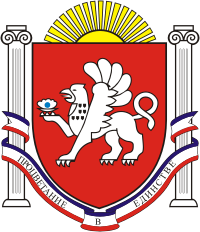  СКВОРЦОВСКИЙ СЕЛЬСКИЙ СОВЕТСИМФЕРОПОЛЬСКОГО  РАЙОНАРЕСПУБЛИКИ  КРЫМ     8 -я сессия    1   созываРЕШЕНИЕ№ 6с.Скворцово                                                                                                     06 февраля 2015гО закреплении имуществамуниципального образования  Скворцовскоесельское поселение в хозяйственное ведениеМУП «ЖКП Скворцово»В соответствии с Федеральным конституционным законом  № 6-ФКЗ  «О принятии в Российскую Федерацию Республики Крым и образовании в составе Российской Федерации новых субъектов – Республики Крым и города федерального значения Севастополя»,  Федерального Закона от 06.10.2003 №131–ФЗ «Об общих принципах организации местного самоуправления в Российской Федерации», Законом Республики Крым №54-ЗРК «Об основах местного самоуправления в Республике Крым», руководствуясь Уставом Скворцовского сельского поселения                                                 Скворцовский сельский совет решил: Закрепить на праве оперативного управления за МУП «ЖКП Скворцово» имущество согласно Приложения 1.Имущество МУП «ЖКП Скворцово», закрепленное за ним на праве хозяйственного ведения, является муниципальной собственностью муниципального образования Скворцовское сельское поселение.МУП «ЖКП Скворцово» в отношении закрепленного за ним на праве хозяйственного ведения муниципального имущества осуществляет права владения и пользования в соответствии с назначением имущества, законодательством, целям своей деятельности, Уставом МУП «ЖКП Скворцово».Право хозяйственного ведения на муниципальное имущество возникает у МУП «ЖКП Скворцово» с  момента закрепления имущества, если иное не установлено законом или иными правовыми актами.Действие настоящего решения прекращается при ликвидации, реорганизации МУП «ЖКП Скворцово».Решение вступает в силу с момента его обнародования на доске объявлений, расположенной на здании сельского совета по адресу: с.Скворцово, ул.Калинина, 59. Председатель Скворцовского сельского совета                                          Р.Ю.Дермоян   